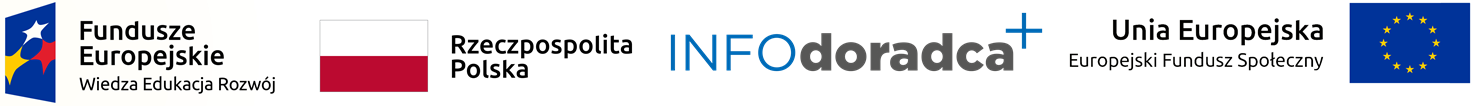 Rozwijanie, uzupełnianie i aktualizacja informacji o zawodach oraz jej upowszechnianie za pomocą nowoczesnych narzędzi komunikacji – INFODORDDAC+Projekt jest współfinansowany ze środków Unii Europejskiej w ramach Europejskiego Funduszu SpołecznegoANEKS 6Dokumentacja procesu ewaluacji drugiej wersji projektu informacji o zawodzieNOTATKAze spotkania panelu ewaluacyjnego drugiej wersji projektu informacji o zawodzie…………………………………….…………………………………Nazwa zawodu  i  kod 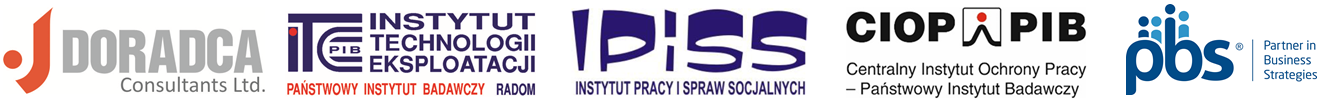 Metryczka spotkania panelu ewakuacyjnego Zasady przeprowadzenia panelu ewaluacyjnegoPrzed spotkaniem ekspert – członek panelu ewaluacyjnego zapoznaje się z drugą wersją projektu informacji o zawodzie (dostarczoną w wersji elektronicznej przez organizatora panelu w terminie do 3 dni roboczych od daty ustalenia spotkania) i jeśli zaistnieje potrzeba konsultuje projekt we własnym środowisku branżowym w celu wypełnienia arkusza oceny (osobny formularz).Wypełniony arkusz oceny zostaje zaprezentowany przez eksperta podczas spotkania panelu ewaluacyjnego. W przypadku braku możliwości uczestnictwa eksperta (z przyczyn od niego niezależnych) stanowisko zaprezentowane w arkuszu oceny (dokument przesłany pocztą elektroniczną co najmniej jeden dzień przed spotkaniem) zostanie odczytane przez moderatora panelu.Celem spotkania jest dokonanie przez członków panelu ewaluacyjnego oceny drugiej wersji projektu informacji o zawodzie, która powstała po uwzględnieniu uwag recenzentów i zaproponowanie zmian podnoszących jakość projektu, a także wsparcie zespołu eksperckiego w przygotowaniu trzeciej wersji projektu informacji o zawodzie, która będzie przedmiotem dalszych ocen i prac (konsultacja wewnętrzna z udziałem zespołu ds. walidacji i jakości, redakcja językowa, techniczna i merytoryczna).Spotkanie panelu ewaluacyjnego jest prowadzone przez moderatora, którym jest wyznaczony przedstawiciel instytucji odpowiedzialnej za sporządzanie informacji o zawodach (patrz Rozdział 2.5 podręcznika).W spotkaniu panelu ewaluacyjnego uczestniczą: eksperci – członkowie panelu ewaluacyjnego, przedstawiciele instytucji odpowiedzialnej za sporządzanie informacji o zawodach, przedstawiciele zespołu eksperckiego (ekspert metodologiczny zawodu/grupy zawodów obowiązkowo, eksperci branżowi w miarę możliwości).Po zakończonym spotkaniu panelu ewaluacyjnego opracowywana jest notatka ze spotkania (wg niniejszego wzoru), którą sporządza sekretarz będący ekspertem metodologicznym grupy zawodów, do której należy oceniany zawód, z uwzględnieniem opinii wyrażonych podczas spotkania i w arkuszach oceny.Sporządzona przez sekretarza notatka z posiedzenia panelu ewaluacyjnego przesyłana jest drogą elektroniczną do akceptacji ewaluatorów. Każdy z ewaluatorów potwierdza (w korespondencji 
e-mail), że zapoznał się z treścią notatki i ją akceptuje. W przypadku wnoszenia ewentualnych zmian i uzupełnień do treści notatki wymagane jest przedstawienie odpowiedniej argumentacji na piśmie w korespondencji e-mail.Praca panelu ewaluacyjnego powinna być zorganizowana na wzór grupy dyskusyjnej z wykorzystaniem ww. arkuszy ocen. W przypadku znaczących różnic opinii, których nie da się uzgodnić, na wniosek członków panelu ewaluacyjnego należy w notatce opisać stanowiska osób zgłaszających zdania odrębne, z podaniem imienia i nazwiska. W tym przypadku dalsze decyzje o zmianach w informacji o zawodzie podejmie zespół ds. walidacji i jakości na drugim posiedzeniu.Ostateczną, uzgodnioną wersję notatki przygotowaną przez sekretarza podpisuje moderator panelu ewaluacyjnego.I.	Uwagi do drugiej wersji projektu informacji o zawodzie1. 	Dane identyfikacyjne zawodu (pkt: 1.1, 1.2, 1.3. 1.4)Uwagi, propozycje zmian i uzupełnień: ………………………………………………………………………………………………………………………………………………………………………………………………………………………………………………………………………………………………………………………………………………………………………………………………………………………………………………………………………………………………Itd.Ustalenia:………………………………………………………………………………………………………………………………………………………………………………………………………………………………………………………………………………………………………………………………2. 	Opis zawodu (pkt: 2.1, 2.2, 2.3, 2.4, 2.5, 2.6, 2.7)Uwagi, propozycje zmian i uzupełnień: ………………………………………………………………………………………………………………………………………………………………………………………………………………………………………………………………………………………………………………………………………………………………………………………………………………………………………………………………………………………………Itd.Ustalenia:………………………………………………………………………………………………………………………………………………………………………………………………………………………………………………………………………………………………………………………………3. 	Zadania zawodowe i wymagane kompetencje (pkt: 3.1, 3.2, 3.3, 3.4, 3.5, 3.6, 3.7, itd.)Uwagi, propozycje zmian i uzupełnień: ………………………………………………………………………………………………………………………………………………………………………………………………………………………………………………………………………………………………………………………………………………………………………………………………………………………………………………………………………………………………Itd.Ustalenia:………………………………………………………………………………………………………………………………………………………………………………………………………………………………………………………………………………………………………………………………4. 	Odniesienie do sytuacji zawodu na rynku pracy i możliwości doskonalenia zawodowego (pkt: 4.1, 4.2, 4.3, 4.4)Uwagi, propozycje zmian i uzupełnień: ………………………………………………………………………………………………………………………………………………………………………………………………………………………………………………………………………………………………………………………………………………………………………………………………………………………………………………………………………………………………Itd.Ustalenia:………………………………………………………………………………………………………………………………………………………………………………………………………………………………………………………………………………………………………………………………5. 	Odniesienie do Europejskiej klasyfikacji umiejętności/kompetencji, kwalifikacji i zawodów (ESCO)Uwagi, propozycje zmian i uzupełnień: ………………………………………………………………………………………………………………………………………………………………………………………………………………………………………………………………………………………………………………………………Itd.Ustalenia:………………………………………………………………………………………………………………………………………………………………………………………………………………………………………………………………………………………………………………………………6. 	Źródła dodatkowych informacji o zawodzie (podstawowe regulacje prawne, literatura branżowa, zasoby internatowe)Uwagi, propozycje zmian i uzupełnień: ………………………………………………………………………………………………………………………………………………………………………………………………………………………………………………………………………………………………………………………………………………………………………………………………………………………………………………………………………………………………Itd.Ustalenia:………………………………………………………………………………………………………………………………………………………………………………………………………………………………………………………………………………………………………………………………7. 	Słownik (pkt: 7.2)Uwagi, propozycje zmian i uzupełnień: ………………………………………………………………………………………………………………………………………………………………………………………………………………………………………………………………………………………………………………………………………………………………………………………………………………………………………………………………………………………………Itd.Ustalenia:………………………………………………………………………………………………………………………………………………………………………………………………………………………………………………………………………………………………………………………………II. Inne ustalenia………………………………………………………………………………………………………………………………………………………………………………………………………………………………………………………………………………………………………………………………………………………………………………………………………………………………………………………………………………………………………………………………………………………………………………………………………………………………………………………………III. Uzgodnienia końcoweKomentarz do oceny końcowej:……………………………………………………………………………………………………………………………………………………………………………………………………………………………………………………………………………………………………………………………………………………………………………………………………………………………………………………………………………………………………………………………………………………………………………………………………………………………………………………………………………………………………………………Miejsce i data: ……………………………………….Załączniki: Projekt drugiej wersja o informacji o zawodzie: ………………………………..Arkusz oceny drugiej wersja projektu informacji o zawodzie ………………………………… opracowany przez eksperta panelu ewaluacyjnego …………………………………………. (imię i nazwisko eksperta)Arkusz oceny projektu informacji o zawodzie ………………………………… (wersja druga) opracowany przez eksperta panelu ewaluacyjnego …………………………………………. (imię i nazwisko eksperta)Lista obecności uczestników panelu ewaluacyjnego (skan). W przypadku spotkania on-line również adresy e-mail uczestników sesji panelowej.ARKUSZ OCENYDrugiej wersja projektu informacji o zawodzie           dla eksperta – członka panelu ewaluacyjnego …………………………………….…………………………………Nazwa zawodu  i  kod METRYCZKA PROCESU EWALUACJIII.	Zasady wypełnienia i wykorzystania ARKUSZA OCENYPrzed spotkaniem ekspert – członek panelu ewaluacyjnego zapoznaje się z drugą wersją projektu informacji o zawodzie (dostarczoną w wersji elektronicznej przez organizatora panelu w terminie do 3 dni roboczych od daty ustalenia spotkania) i jeśli zaistnieje potrzeba, konsultuje projekt we własnym środowisku branżowym w celu wypełnienia niniejszego arkusza oceny. Arkusz oceny zawiera stanowisko własne eksperta wsparte konsultacją w organizacji/instytucji/podmiocie reprezentowanym przez eksperta i składa się z dwóch części:Uwagi do drugiej wersji projektu informacji o zawodzie;Ocena końcowa drugiej wersji projektu informacji o zawodzie;Wypełniony arkusz oceny zostaje zaprezentowany przez eksperta podczas spotkania panelu ewaluacyjnego. W przypadku braku możliwości uczestnictwa eksperta (z przyczyn od niego niezależnych) stanowisko zaprezentowane w arkuszu oceny (dokument przesłany pocztą elektroniczną co najmniej jeden dzień przed spotkaniem) zostanie odczytane przez moderatora panelu.Spotkanie panelu ewaluacyjnego jest prowadzone przez moderatora, którym jest przedstawiciel instytucji odpowiedzialnej za sporządzanie informacji o zawodach. Spotkanie panelu ewaluacyjnego może być zorganizowane w formie: stacjonarnej zdalnej lub mieszanej).W spotkaniu panelu ewaluacyjnego mogą uczestniczyć przedstawiciele zespołu eksperckiego (eksperci branżowi) oraz obowiązkowo ekspert metodologiczny zawodu/grupy zawodów celem udzielenia ewentualnych wyjaśnień pojawiających się trakcie dyskusji panelowej.Po zakończonym spotkaniu panelu ewaluacyjnego sporządzana jest notatka ze spotkania przez sekretarza, będącego ekspertem metodologicznym zawodu/grupy zawodów, do której należy oceniany zawód, z uwzględnieniem opinii wyrażonych podczas spotkania i zwartych w arkuszach oceny.ARKUSZ OCENY III.	Uwagi do drugiej wersji projektu informacji o zawodzie1. 	Dane identyfikacyjne zawodu (pkt: 1.1, 1.2, 1.3. 1.4)Uwagi, propozycje zmian i uzupełnień: ………………………………………………………………………………………………………………………………………………………………………………………………………………………………………………………………………………………………………………………………Itd.Dodatkowy komentarz:………………………………………………………………………………………………………………………………………………………………………………………………………………………………………………………………………………………………………………………………2. 	Opis zawodu (pkt: 2.1, 2.2, 2.3, 2.4, 2.5, 2.6, 2.7)Uwagi, propozycje zmian i uzupełnień: ………………………………………………………………………………………………………………………………………………………………………………………………………………………………………………………………………………………………………………………………Itd.Dodatkowy komentarz:………………………………………………………………………………………………………………………………………………………………………………………………………………………………………………………………………………………………………………………………3. 	Zadania zawodowe i wymagane kompetencje (pkt: 3.1, 3.2, .3.3, 3.4, 3.5, 3.6, 3.7, itd. )Uwagi, propozycje zmian i uzupełnień: ………………………………………………………………………………………………………………………………………………………………………………………………………………………………………………………………………………………………………………………………Itd.Dodatkowy komentarz:………………………………………………………………………………………………………………………………………………………………………………………………………………………………………………………………………………………………………………………………4. 	Odniesienie do sytuacji zawodu na rynku pracy i możliwości doskonalenia zawodowego (pkt: 4.1, 4.2, 4.3, 4.4)Uwagi, propozycje zmian i uzupełnień: ………………………………………………………………………………………………………………………………………………………………………………………………………………………………………………………………………………………………………………………………Itd.Dodatkowy komentarz:………………………………………………………………………………………………………………………………………………………………………………………………………………………………………………………………………………………………………………………………5. 	Odniesienie do Europejskiej klasyfikacji umiejętności/kompetencji, kwalifikacji i zawodów (ESCO)Uwagi, propozycje zmian i uzupełnień: ………………………………………………………………………………………………………………………………………………………………………………………………………………………………………………………………………………………………………………………………Itd.Dodatkowy komentarz:………………………………………………………………………………………………………………………………………………………………………………………………………………………………………………………………………………………………………………………………6. 	Źródła dodatkowych informacji o zawodzie (podstawowe regulacje prawne, literatura branżowa, zasoby internatowe)Uwagi, propozycje zmian i uzupełnień: ………………………………………………………………………………………………………………………………………………………………………………………………………………………………………………………………………………………………………………………………Itd.Dodatkowy komentarz:………………………………………………………………………………………………………………………………………………………………………………………………………………………………………………………………………………………………………………………………7. 	Słownik (pkt: 7.2)Uwagi, propozycje zmian i uzupełnień: ………………………………………………………………………………………………………………………………………………………………………………………………………………………………………………………………………………………………………………………………Itd.Dodatkowy komentarz:………………………………………………………………………………………………………………………………………………………………………………………………………………………………………………………………………………………………………………………………IV. Ocena końcowa drugiej wersji projektu informacji o zawodziePo dokonaniu szczegółowej analizy drugiej wersji projektu informacji o zawodzie ekspert rekomenduje (proszę zaznaczyć „x” przy właściwej rekomendacji):Uzasadnienie oceny:…………………………………………………………………………………………………………………………………………………………..…………………………………………………………………………………………………………………………………………………………..…………………………………………………………………………………………………………………………………………………………..Arkusz oceny drugiej wersji projektu informacji o zawodzie opracował: ……………………………………………………………………………  podpis eksperta – członka panelu ewaluacyjnegoData i miejsce: ……………………………………………Cel panelu ewaluacyjnegoDokonanie przez ekspertów – członków panelu ewaluacyjnego oraz pozostałych uczestników panelu, oceny drugiej wersji projektu informacji o zawodzie i zaproponowanie zmian i uzupełnień podnoszących jakość projektu.Data spotkania …………..………………….Miejsce spotkania ……………….…………….Termin sesji panelowej …….……………………….Uczestnicy panelu ewaluacyjnegoEksperci – członkowie panelu ewaluacyjnego,Eksperci – przedstawiciele instytucji odpowiedzialnej za sporządzanie informacji o zawodachprzedstawiciele zespołu eksperckiego (ekspert metodologiczny grupy zawodów, eksperci branżowi)inne osoby (według załączonej listy obecności)Forma spotkania (stacjonarna, zdalna, mieszana)……………………………………………………………………………..Organizator panelu ewaluacyjnego…………………………………………………………………………..Osoba do kontaktu w sprawach formalnych i organizacyjnych…………………………………………………………………………..Moderator panelu ewaluacyjnego…………………………………………………………………………….Sekretarz panelu ewaluacyjnego ……………………………………………………………………………….Wstaw „X”1Akceptacja drugiej wersji projektu informacji o zawodzie w przedstawionej postaci bez zmian2Akceptacja drugiej wersji projektu o zawodzie w przedstawionej postaci po uwzględnieniu uwag członków panelu ewaluacyjnego3Brak akceptacji drugiej wersji projektu o zawodzie w przedstawionej postaciNotatkę sporządziłNotatkę zaakceptował ……………………………………..……………………………………………podpis sekretarza panelu ewaluacyjnego……………………………………..…………………………………………podpis moderatora panelu ewaluacyjnegoEkspert – członek panelu ewaluacyjnego(Imię i nazwisko, stopnie, tytuły naukowe/zawodowe…………………………………………………………………………………………………………………………………………………………………………………………………………Miejsce pracy ewaluatora(nazwa instytucji, miejscowość)…………………………………………………………………………………………………………………………………………………………………………………………………………Przedmiot ewaluacji Druga wersja projektu informacji o zawodzie (nazwa i kod zawodu): …………………………………………………………………………….Organizator panelu ewaluacyjnego (nazwa instytucji)…………………………………………………………………………………………………………………………………………………………………………………………………………Moderator panelu ewaluacyjnego (osoba do kontaktu - imię i nazwisko oraz e-mali)……………………………………………………………………………………………………Sekretarz panelu ewaluacyjnego (ekspert metodologiczny – członek zespołu eksperckiego, imię i nazwisko oraz e-mali)……………………………………………………………………………………………………1Przyjęcie drugiej wersji projektu informacji o zawodzie do dalszego etapu prac2Przyjęcie drugiej wersji informacji o zawodzie do dalszego etapu prac po uwzględnieniu uwag szczegółowych zawartych w pkt III3Ponowne opracowanie drugiej wersji projektu informacji o zawodzie z uwzględnieniem uwag szczegółowych zawartych w pkt III oraz ponowne poddanie go ocenie w ramach panelu ewaluacyjnego